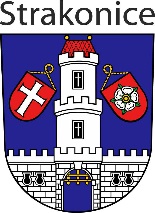 Identifikační údaje žadatele o dotaciÚdaje pro hodnocení žádostiČasová specifikaceÚčel a využití předpokládané dotaceOdůvodnění žádostiSeznam příloh:
 - Identifikace – Čestné prohlášení žadatele – právnické osoby – příloha č. 1  (Plná moc – v případě podpisu žádosti osobou zastupující žadatele na základě plné moci)- Čestné prohlášení žadatele – příloha č. 2- Čestné prohlášení žadatele – členská základna mládeže – příloha č. 3- Seznam členů mládeže s uvedením roku narození platný k 1. 1. 2021  ………………….……..…		   	….…………………………………………………………Datum vyhotovení žádosti                               Jméno, příjmení a podpis osoby jednající za žadatelePříloha č. 1 –  Identifikace – Čestné prohlášení žadatele – právnické osobyIdentifikace - Čestné prohlášení žadatele - právnické osobyve smyslu § 10a odst. 3 písm. f) zákona č. 250/2000 Sb., o rozpočtových pravidlech územních rozpočtů, ve znění pozdějších předpisů („zákon č. 250/2000 Sb.“)I. Žadatel:Obchodní firma nebo název: 	 Sídlo:	 IČO: 	 Zapsán v obchodním rejstříku nebo jiném veřejném rejstříku vedeném ……………………………………………v oddílu  …….……………….. vložka.	……………………………………………………………….……………II. Čestné prohlášení žadatele:Žadatel tímto čestně prohlašuje, že níže uvedené údaje stanovené § 10a odst. 3 písm. f) zákona 
č. 250/2000 Sb., o rozpočtových pravidlech územních rozpočtů, ve znění pozdějších předpisů, jsou pravdivé a úplné.III. Identifikace osob zastupujících právnickou osobu s uvedením právního důvodu zastoupení (§ 10a odst. 3 písm. f) bod 1 zákona č. 250/2000 Sb.):titul, jméno, příjmení: 	 datum narození: 	 trvalé bydliště: 	 jednající: a) jako jeho statutární orgán b) na základě udělené plné mociIV. Identifikace osob s podílem v právnické osobě, která je žadatelem (§ 10a odst. 3 písm. f) bod 2 zákona č. 250/2000 Sb.): titul, jméno, příjmení: 	 datum narození:	 trvalé bydliště: 	 V. Identifikace osob, v nichž má právnická osoba, která je žadatelem, přímý podíl, a výše tohoto podílu (§ 10a odst. 3 písm. e) bod 3 zákona č. 250/2000 Sb.):název právnické osoby: 	 sídlo:	 IČO: 	 výše podílu v této právnické osobě: 	.... V ……………………… dne ………….…         			………………………………………………………								Podpis osoby oprávněné jednat za právnickou osobuPříloha č. 2 – Čestné prohlášení žadatele k žádosti o poskytnutí dotaceČestné prohlášení žadateleNázev organizace: 	 Sídlo:	 IČO: 	 Statutární orgán oprávněný jednat za organizaci: 	 Žadatel prohlašuje, že: se seznámil a souhlasí s podmínkami pro poskytnutí dotace uvedenými v Dotačním programu města Strakonice na podporu tělovýchovy, sportu a ostatních volnočasových aktivit pro rok 2021. nemá v době podání žádosti nesplněné povinnosti peněžité či nepeněžité povahy po lhůtě plnění, a to vůči městu Strakonice a organizacím, jejichž je město Strakonice zřizovatelem nebo zakladatelem. proti němu, jako dlužníkovi, není vedeno insolvenční řízení.nebyl na majetek žadatele prohlášen konkurz.nevstoupil do likvidace.nemá daňové nedoplatky nebo nedoplatky na jejich příslušenství.    se seznámil s Oznámením o zpracování osobních údajů za účelem evidence žádostí a uzavření smluv o poskytnutí dotace města Strakonice na podporu sportu, volnočasových aktivit a kultury (identifikace žadatelů) podle čl. 13 GDPR (http://www.strakonice.eu/gdpr_oznameni).V ………………………… dne ………….…			………………..……………………………………………………….Podpis osoby oprávněné jednat za právnickou osobuPříloha č. 3 – Čestné prohlášení žadatele – členská základna mládeže k žádosti o poskytnutí dotace Čestné prohlášení žadatele – členská základna mládežeNázev organizace: 	 Sídlo:	 IČO: 	 Statutární orgán oprávněný jednat za organizaci: 	 Členská základna dětí a mládeže (podle pravidel daného sportovního svazu) k 1. 1. 2021 činí ………..Čestně prohlašujeme, že výše nahlášený počet členů naší organizace odpovídá skutečnosti. Všichni členové uvedené mládežnické kategorie jsou aktivně zapojeni do pravidelné sportovní a tělovýchovné činnosti v naší organizaci. V ………………………… dne ………….…			………………………………………………………………………….Podpis osoby oprávněné jednat za právnickou osobuNázev, popř. obchodní firma 
(dle zápisu v příslušném rejstříku, evidenci)SídloUlice a čp.SídloObecSídloPSČIČOStatutární orgán, jméno a příjmeníKontaktní údajeJméno a příjmeníKontaktní údajeTelefonKontaktní údajeE-mailBankovní spojeníNázev bankyBankovní spojeníČíslo účtuBankovní spojeníKód bankyOstatní žádosti na podporu sportu a ostatních volnočasových aktivit (doplňte)Národní sportovní agenturaOstatní žádosti na podporu sportu a ostatních volnočasových aktivit (doplňte)Jihočeský krajOstatní žádosti na podporu sportu a ostatních volnočasových aktivit (doplňte)jinéPočet registrovaných mládežnických 
členů (podle pravidel daného sportovního svazu) k 1. 1. 2021Počet registrovaných mládežnických 
členů (podle pravidel daného sportovního svazu) k 1. 1. 2021Počet registrovaných mládežnických 
členů (podle pravidel daného sportovního svazu) k 1. 1. 2021Počet mládežnických týmů 
v pravidelných soutěžíchPočet mládežnických týmů 
v pravidelných soutěžíchPočet mládežnických týmů 
v pravidelných soutěžíchÚroveň soutěží mládežeÚroveň soutěží mládežeÚroveň soutěží mládežeÚroveň soutěží dospělýchÚroveň soutěží dospělýchÚroveň soutěží dospělýchCelkové náklady na účast družstev mládeže žadatele v příslušných soutěžích za rok 2020Celkové náklady na účast družstev mládeže žadatele v příslušných soutěžích za rok 2020Celkové náklady na účast družstev mládeže žadatele v příslušných soutěžích za rok 2020Rozpočet 2021požadovaná výše dotace (max 70 % z celkového rozpočtu)KčKčRozpočet 2021vlastní zdroje (min 30 % z celkového rozpočtu)KčKčRozpočet 2021předpokládaný rozpočetKčKčObdobí, ve kterém bude využito sportovní zařízeníDotace bude využitaObdobí, za které budou doloženy účetní doklady.od 1. 1. do 31. 12. 2021Uveďte konkrétní použití.Uveďte důvod, který vás vedl k podání žádosti.